 साक्षात्कार सूचनाWALK-IN-INTERVIEWसत्र 2023-24 के लिए विशुद्ध रूप से अंशकालिक / अनुबंधित (Part Time / Contractual) शिक्षकों का पैनल तैयार करने हेतु लिए जाने वाले साक्षात्कार में भाग लेने हेतु पात्र अभ्यर्थी आवश्यक दस्तावेजों सहित प्रातः 9:00 बजे विद्यालय में उपस्थित हों । All the eligible candidate should be present in this Vidyalaya at 09:00 AM sharp along with the necessary documents to participate in Walk-in-interview to prepare the panel of purely Contractual / Part-Time Teachers for the session 2023-24.  अधिक जानकारी के लिए 9971821488, 9996564419 पर सम्पर्क करें ।    For more details contact on 9971821488, 9996564419.                                                                           प्राचार्य / PRINCIPALकेंद्रीय विद्यालय के.एम.एस.वाला,(बी.एस.एफ-136 BN)फिरोज़पुर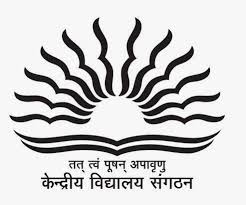 KENDRIYA VIDYALAYA KMS WALA (BSF-136 BN), Ferozepur दूरभाष / Telephone : 01632-275044  ईमेल/Email: kvkmswala@gmail.com           वेबसाइट / Website: https://bsfkmswala.kvs.ac.in/ CBSE Affiliation No. 1600047क्रं. सं. /Sr. No.साक्षात्कार की तिथि / Date of Interview पद / Post116.03.2023,9:00 AMप्रशिक्षित स्नातक शिक्षक / Trained Graduate Teacherअंग्रेजी, हिंदी, संस्कृत, गणित, विज्ञान, सामाजिक विज्ञान, कला-शिक्षण English, Hindi, Sanskrit, Mathematics, Science, Social Science, Art Education216.03.2023,9:00 AMप्राथमिक शिक्षक तथा अन्य – Primary Teachers and othersप्राथमिक शिक्षक, संगीत शिक्षक, स्पोर्ट्स कोच, कंप्यूटर इंस्ट्रक्टर, विशेष शिक्षकPrimary Teachers, Music Teacher, Sports Coach, Computer Instructor 